4.1-4.4 Review WorksheetFind the x and y intercepts of the equation.X-intercept:______________Y-intercept:______________X-intercept:______________Y-intercept:______________X-intercept:______________Y-intercept:______________X-intercept:______________Y-intercept:______________Use the graph to find the x-intercept and the y-intercept of the line.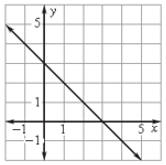 X-intercept:___________Y-intercept:___________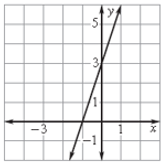 X-intercept:____________Y-intercept:____________State whether the slope of the line is positive, negative, zero, or undefined._____________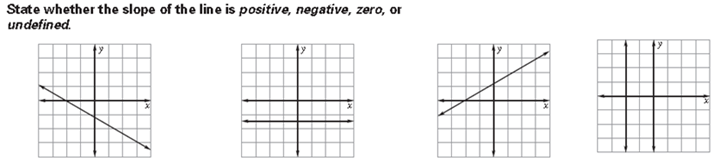 _______________________________________Find the slope of the line that passes through the given points.Tell whether each set of ordered pairs satisfies a linear function. Explain. { (-3, 10), (-1, 9), (1, 7), (3, 4), (5, 0) }{ (3, 4), (5, 7), (7, 10), (9, 13), (11, 16) }Tell whether each function is linear or not. Explain how you know. y = 3 - 2xxy + 5 = 10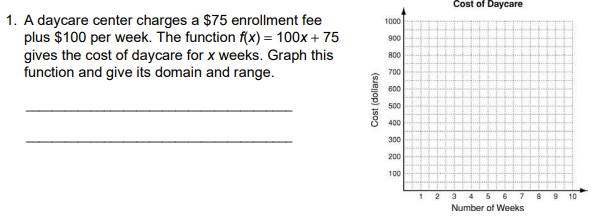 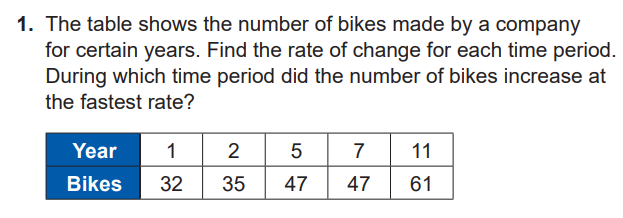 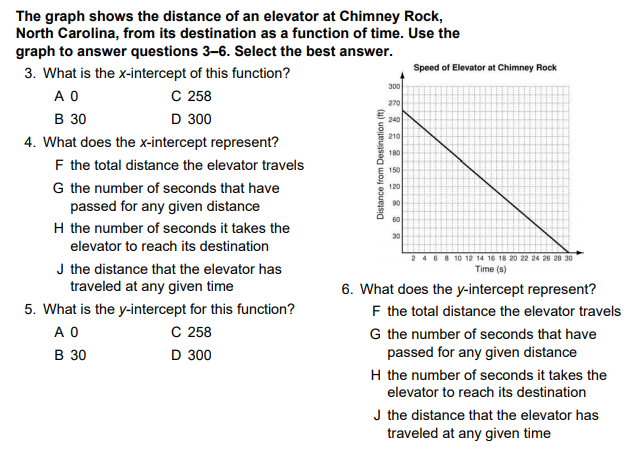 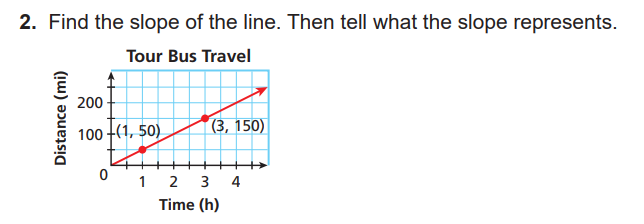 